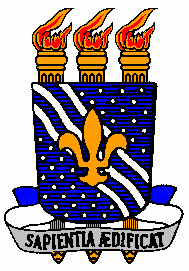 UNIVERSIDADE FEDERAL DA PARAÍBACENTRO DE TECNOLOGIASETOR DE TRANSPORTEFORMULÁRIO DE SOLICITAÇÃO DE VEÍCULO OFICIALPARTE 1: DADOS DO SOLICITANTEPARTE 2: DADOS DA VIAGEMJoão Pessoa, ____/____/____.      _________________________                                                        _________________________            Assinatura do Solicitante                                                            Assinatura da Chefia da UnidadeObservações:As solicitações de setores do CT deverão ser encaminhadas com antecedência de, no mínimo, 10 dias úteis.Solicitações de setores fora do CT só serão autorizadas 05 (cinco) dias antes da data da viagem.As solicitações de transporte para 05 (cinco) ou mais pessoas deverão vir acompanhadas com uma relação de passageiros contendo nome, RG, telefone para contato. O veículo só poderá ser autorizado com 60% da sua capacidade de ocupação.Nome do SolicitanteSIAPEE-mail de contato do solicitanteTelefone/RamalUnidade SolicitanteSigla Objetivo da ViagemObjetivo da ViagemObjetivo da ViagemEndereço de partida (Acrescentar ponto de referência)Endereço de partida (Acrescentar ponto de referência)Endereço de partida (Acrescentar ponto de referência)Endereço de Destino (Acrescentar ponto de referência)Endereço de Destino (Acrescentar ponto de referência)Endereço de Destino (Acrescentar ponto de referência)Data de partidaHorárioNº PassageirosData de RetornoHorárioNº PassageirosVeículo/Tipo: Veículo/Tipo: Veículo/Tipo: Autorização:             (   ) Autorizado    (    ) Não autorizadoAssinatura do Diretor do CT